Tsakiridis Devices希腊神曲胆机Theseus 忒修斯合并功放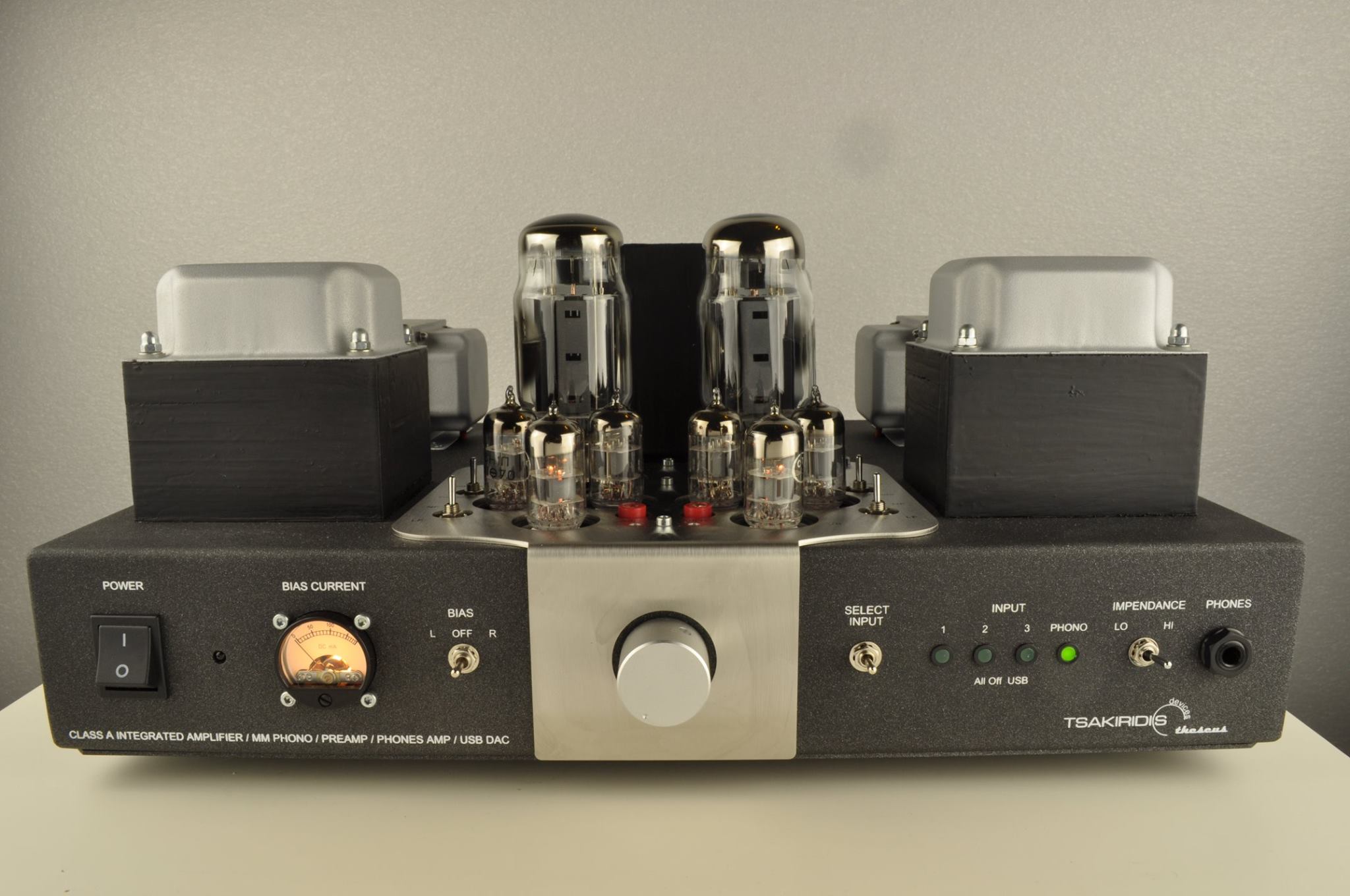 具有卓越性能的Theseus忒修斯，是神曲最高端的合并功放。希腊神话中，忒修斯将雅典统一在一个国王之下。Theseus忒修斯合并功放，将所有功能集为一体。首先，您可选择从 EL84 到 KT170 的任何您喜欢的五极功率管；三极管或五极管（超线性）模式可通过开关和反馈量选择。三组线路音源输入、一个带电子管 RIAA 唱放的 MM 唱机输入和一个 USB 输入。
带有一个变压器输出耳机接口，具有高/低阻抗选择，当您使用耳机聆听时，可以使扬声器静音。最重要的是，这款放大器的声音性能会让您大吃一惊。输出变压器的设计使忒修斯具有出色的表现。卓越的音质和设计满足您的一切需求。特征 : 电子管合并式放大器、带 MM 唱机、USB DAC输入，纯甲类8W 到 22W（取决于功率电子管）2只 五极管（EL84至KT170等）, 2只 12AT7, 1只 12AX7.遥控器、Alps 电位器3组模拟音源输入， 一组MM 唱机输入，一组USB DAC数字输入高级音源切换器24bit/96kHz USB带输出变压器的耳机输出，具有高/低阻抗选择，和扬声器静音开关手工制作的多层输出变压器变压器终身保固参数 : 输出功率纯甲类8W 到 22W（取决于功率电子管） 谐波失真（以下参数采用EL34功率管检测） : 1W/40Hz : 0.51%1w/1kHz : 0.50%1W/20kHz : 1.20%10W/40Hz : 1.84%10w/1kHz : 1.50%10W/20kHz : 2.30%互调失真 (60Hz/7kHz r1/4) : 1W : 2.20%10W : 5.10%频率响应 : 1W/-3db : 5Hz-60kHz10W/-3db : 7Hz-58kHz其它参数上升沿时间 : 4µs(10kHz)信噪比 : 85db输入 : 100KΩ输出阻抗 :4-8Ω输入电压 : 350mV- RMS电源能量 : 50焦耳功耗 : 480W重量 : 18kg尺寸 (宽x深x高) : 44x36x23 cm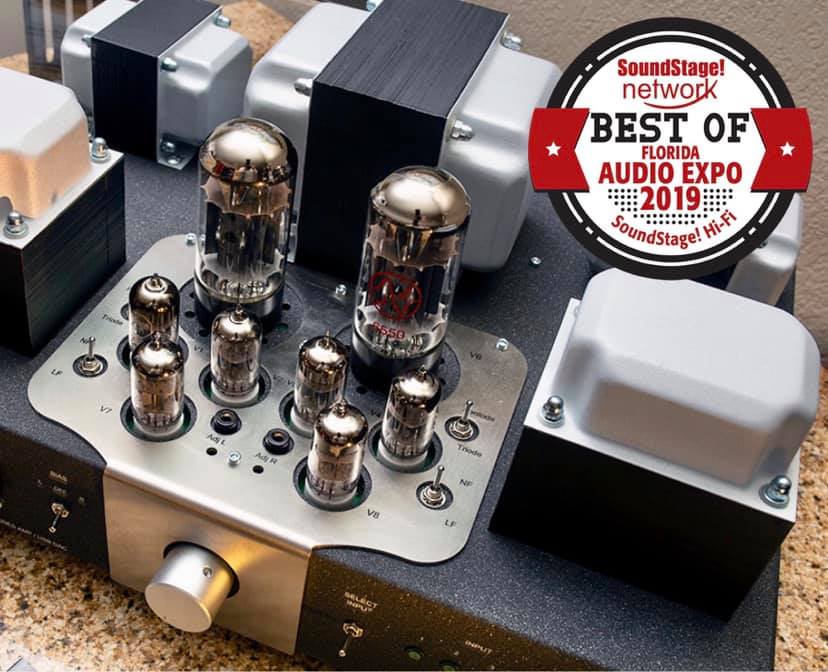 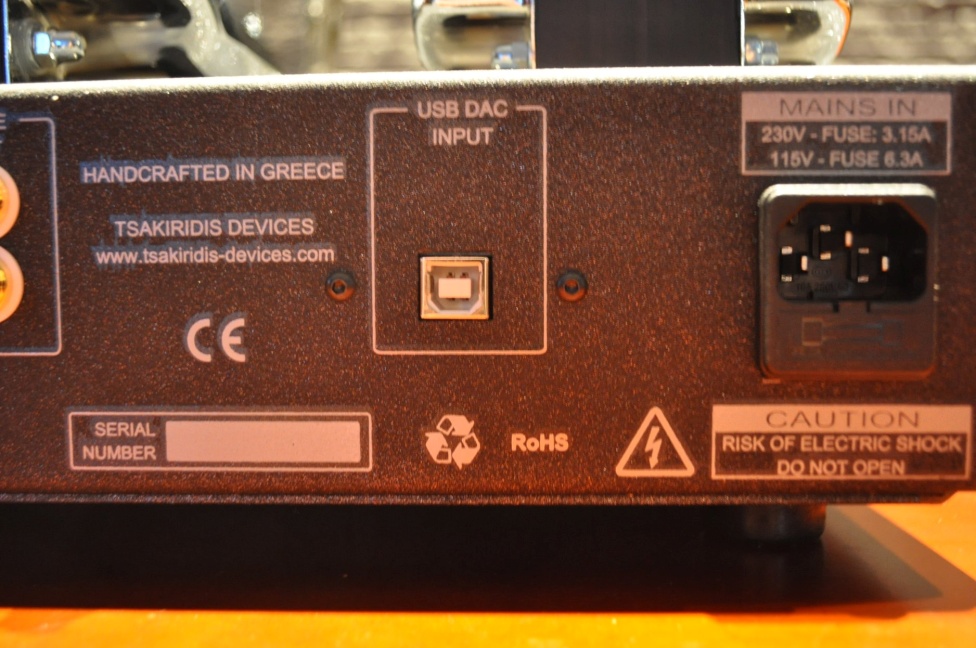 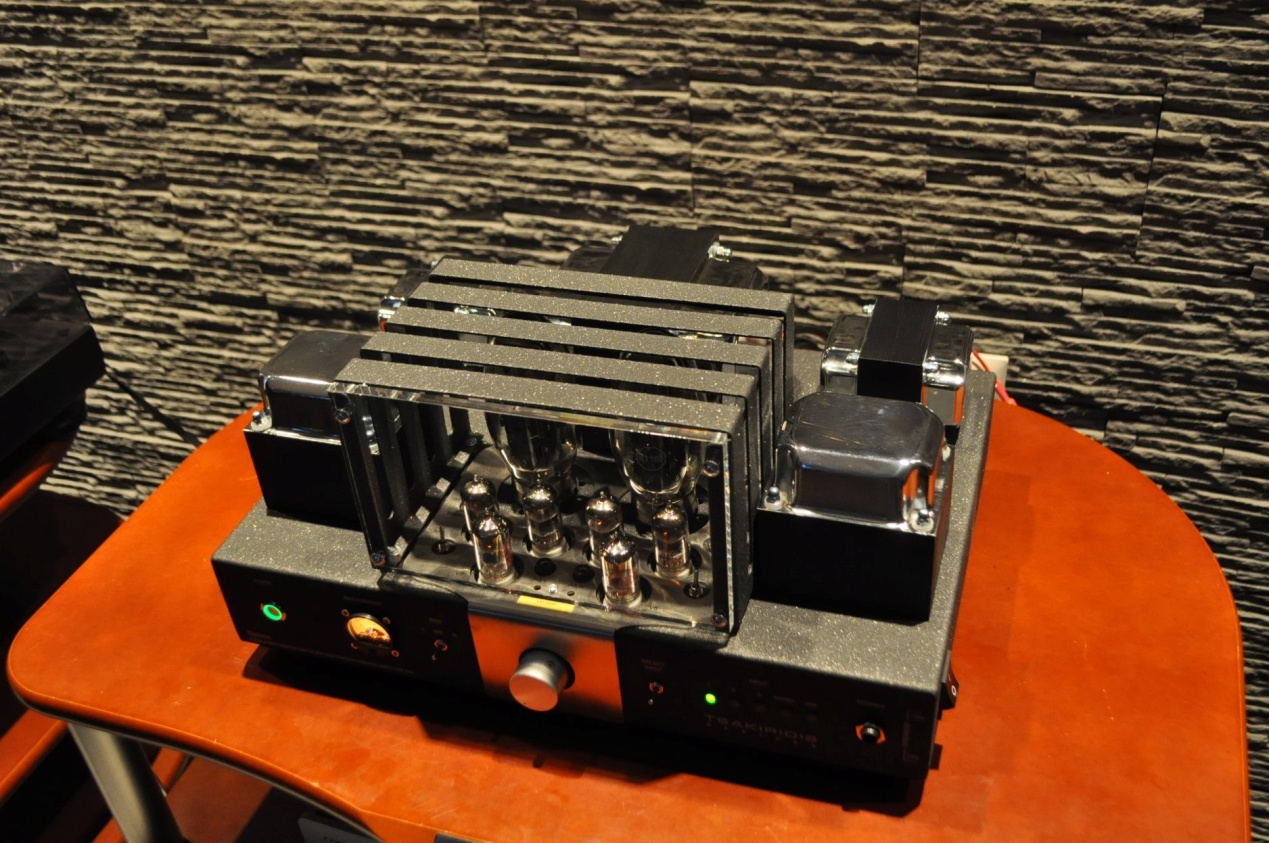 